Перечень документов на поступлениев Восточно Средиземноморский УниверситетОтсканированная копия аттестата об окончании среднего образования;(Переведенный на английский язык, заверенный нотариусом);Отсканированная копия заграничного паспорта;6 фотографий 3*4 см; Так же если у вас есть сертификат о прохождение международного экзамена по английскому языку, IELTS или TOEFL. Достижения в спорте, сертификаты об участия в олимпиадах, награды в разных соревнованиях, все эти документы будут для вас большим плюсом при поступлении в ВСУ.Отсканированные копии отправить нашему представителю на электронную почту.Перед поступлением настоятельно рекомендуем связаться с нашими представителями.Для более подробной информации вы можете связаться с нами по:Email:                    eastmeduniv@gmail.com                    amuhomediev@gmail.comMobile:                  +905338555995VK:                         http://vk.com/azizmuhomedievFB:                          http://facebook.com/azizmuhomedievSkype:                    emu.officalWEB:                     emueducation.comOFFICIAL REPRESENTATIVE OF EMU | ОФИЦИАЛЬНОЕ ПРЕДСТАВИТЕЛЬСТВ ВСУ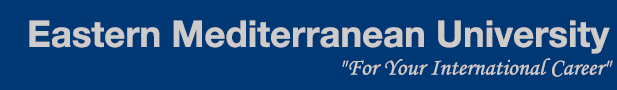 